Position management controls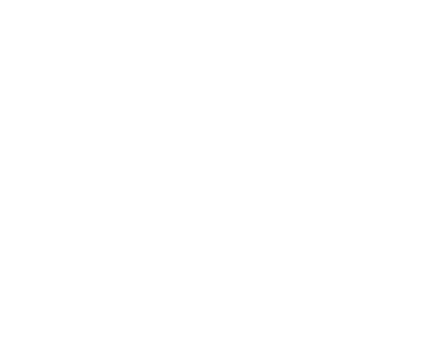 Powers that the trading venue has to monitor the open interest positions of persons. [Please elaborate]Powers the trading venue has to access information, including all relevant documentation, from persons about the size and purpose of a position or exposure entered into, information about beneficial or underlying owners, any concert arrangements and any related assets or liabilities in the underlying market.[Please elaborate]Powers the trading venue has to require reduction or termination of positions, on a temporary or permanent basis, as the specific case may require and to unilaterally take appropriate action to ensure the termination or reduction if the person does not comply. [Please elaborate]Powers the trading venue has to require a person to provide liquidity into the market at an agreed price and volume on a temporary basis with the express intent of mitigating the effects of a large or dominant position, where appropriate.  [Please elaborate]Any other powers the trading venue has in relation to position management, if applicable.[Please elaborate]How position management controls apply to persons and take account of the nature and composition of market participants and the use they make of the contracts submitted to trading. [Please elaborate]MIC:Date:Name of the trading venue: